Час здоровья «Режим дня и здоровье»Цель: формирование позиции признания ценности здоровья и чувства ответственности за негоЗадачи:- закрепить знания учащихся о гигиенических нормах и культуре поведения;- научить детей составлять режим дня;- развивать кругозор, обогащать словарный запас.Оборудование:  ватман, слайдХод классного часа: Показывает рисунокПедагог: - Что можете сказать по этому рисунку? Когда такое может случиться?- Мальчик не выполнял режим дня.- А кто может объяснить всем, что это такое? (ответы детей)Режим дня – это такое распределение времени, при котором правильно чередуются труд и отдых. Режим дня должен соблюдать каждый из вас. У человека, который соблюдает режим дня, всегда хватает времени и на труд, и на развлечение, сохраняются силы и здоровье.  Беречь время помогает правильно организованный режим дняРаспределение по командам. Командиры. Название команд.Сегодня к нам пришли в гости. Слайд: часы1. Этап. Соедините половинки пословиц.- Береги платье снову, а здоровье… (смолоду.)- Чистота - половина… (здоровья.)- Болен – лечись, а здоров… (берегись.)- Двигайся больше – проживёшь… (дольше.)- Тот здоровья не знает, кто болен…(не бывает.)- Забота о здоровье – лучшее…(лекарство.)- Здоровье сгубишь – новое…(не купишь)- Смолоду закалиться – на век…(пригодиться.)- В здоровом теле …(здоровый дух.)Слайд ответы2. Этап. ЖеребьевкаЗащита этапов. Составление Режима дня. На плакатах приклеивают часики . СлайдПодъем (Готовимся рассказать как надо убирать кровать, гигиенические принадлежности, как надо умываться) Зарядка (Готовимся рассказать зачем нужно зарядка, как правильно делать зарядку)Питание ( готовимся рассказать как нужно правильно питаться? Сколько раз?)Дорога в школу, к дополнительным занятиям ( готовимся рассказать про Правила поведения на дороге, в общественном транспорте)Правила поведения в школе (Все)Свободное время ( Готовимся рассказать как должны проводить свободное время)Выполнение домашних заданий (Готовимся рассказать про время,  место чтения дом заданий) (вместе)Сон. Гигиена сна (вместе) Подведение итогов:Попробуйте дома изучить внимательно своё питание, пересмотреть режим дня и постарайтесь его соблюдать.Ребята я надеюсь, что вы приложите все усилия для того, что бы тело и дух были здоровы. Здоровье – это красота. Так будьте же всегда красивыми, не растрачивайте попросту то, что дано вам природой и то, что является главным богатством человека! Соедините половинки-Береги платье снову, а здоровье…                     пригодиться- Чистота - половина…                                         не бывает- Двигайся больше – проживёшь…                      не купишь- Тот здоровья не знает, кто болен…                   здоровья- Забота о здоровье – лучшее…                          здоровый дух- Здоровье сгубишь – новое…                             дольше- Смолоду закалиться – на век…                         смолоду.- В здоровом теле …                                            лекарство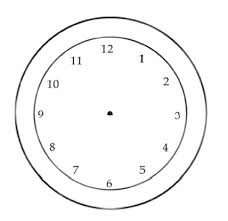 